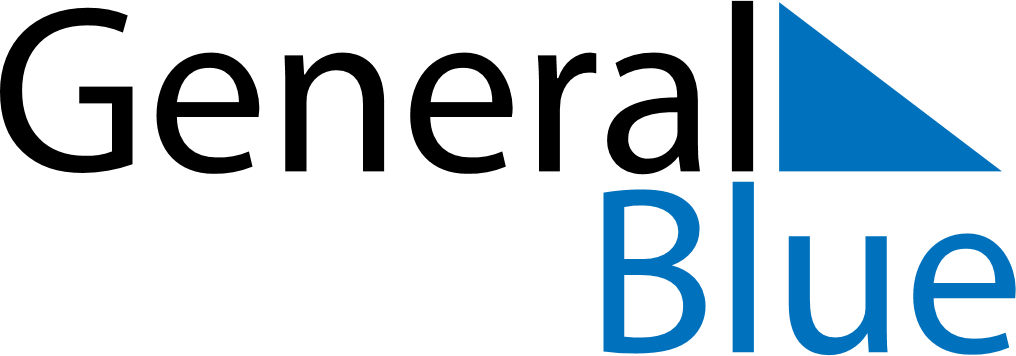 December 2022December 2022December 2022December 2022TanzaniaTanzaniaTanzaniaSundayMondayTuesdayWednesdayThursdayFridayFridaySaturday1223456789910Independence DayIndependence Day111213141516161718192021222323242526272829303031Christmas DayChristmas Day